Waters of the EarthTop of FormBottom of FormCreated by Puzzlemaker at DiscoveryEducation.com 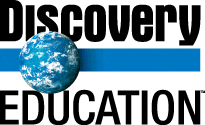 VNVHARGBHGLBCWAJOWYHLEUIENABRRASPDPQRFNCRICXNMDCRAOFNIIETRAIAUFONRANBUICIEOZHLSNHABNCQDAABOXUPCGERAWNAVPKNFGHUAOYIIHZHBSSJWENHDLPBLACKCQOIRIHHFSNESWUZVRHEORGLACIERTOJDTZIREHCMBFQXYCITNALTADAEDPALXHAPBDXEGEYOBRJPLAKIABIITOGKDOAMAZONAQUIFERARCTICATLANTICBAIKALBAYBERINGBLACKCARIBBEANCASPIANCHANNELCONGODEADERIEFJORDGLACIERGULFHUDSONHURONHYDROSPHEREICECAPSINDIAN